Publicado en Madrid el 25/07/2019 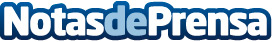 Cross Media Monitor, una solución pionera para anunciantes, agencias y mediosSmartme Analytics anuncia el lanzamiento de Cross Media Monitor. Este nuevo servicio proporcionará al ecosistema media y publicitario una forma más efectiva de comprar, vender, y medir la televisión, la radio y el digital, basada en datosDatos de contacto:Jokin633055698Nota de prensa publicada en: https://www.notasdeprensa.es/cross-media-monitor-una-solucion-pionera-para Categorias: Nacional Telecomunicaciones Marketing E-Commerce Dispositivos móviles http://www.notasdeprensa.es